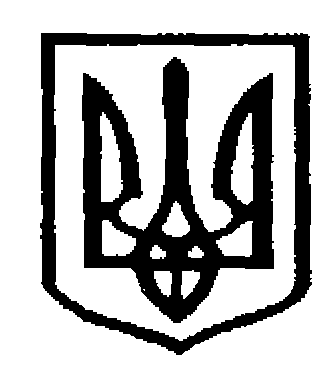 У К Р А Ї Н АЧернівецька міська радаУправлiння  освітивул. Героїв Майдану, 176, м. Чернівці, 58029 тел./факс (0372) 53-30-87  E-mail: osvitacv@gmail.com  Код ЄДРПОУ №02147345Про проведення IX обласної учнівськоїнауково-практичної онлайн-конференції«Буковинський край очима юних науковців»Надсилаємо лист Департаменту освіти і науки ОВА від 05.04.2022 №01-34/609«Про проведення IX обласної учнівськоїнауково-практичної онлайн- конференції  «Буковинський край очима юних науковців» для подальшої організації роботи.Заступник начальника управління               Денис КРУГЛЕЦЬКИЙІрина ЗАСТАНКЕВИЧ12.04.2022 № 01-31/757Керівникам  закладів  освіти